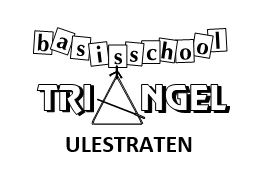 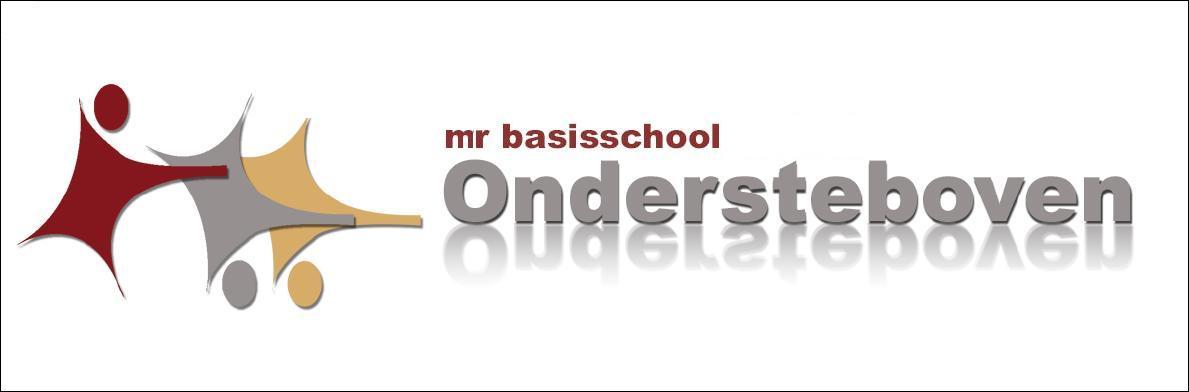 
Notulen overleg MR Bs. De Triangel en Bs. Ondersteboven dinsdag 7 februari 2023
Aanwezigen: Patrick Graman, Lars Hanssen, Inge Janssen, Maarten Lemmens, Floor Oehlen, Marc Pijpers, Ruud Roumen, Lia Stassen, Stephanie Tummers, Evelien Vangangel, Rachelle van Vlodrop en Dominique Walsh-Simons

Voorzitter: Lars Hanssen
Notulist: Floor Oehlen

1. Opening en vaststellen agendaLars opent de vergadering. De agenda wordt akkoord bevonden. 2. KennismakingVoorstelrondje3. Plan van aanpak samenwerking MR beide scholenAlgemene kader:
Welke onderwerpen lenen zich voor gezamenlijke bespreking?
Dit zullen we gaandeweg moeten uitvogelen. Dit jaar staan twee gezamenlijke momenten gepland. Gaandeweg ontdekken: wat wordt dubbel verteld?

Tijdens de volgende MR-vergadering staat in principe voor beide scholen als agendapunt het bespreken van de begroting. Maarten zal deze dus twee keer moeten bespreken. 
De zeggenschap van de MR blijft aan de eigen school gekoppeld. 
De begroting wordt in elkaar geschoven en uit elkaar: de MR ondertekent voor de begroting gericht op de eigen school. Wel goed om inkijk te krijgen in het geheel.
Bepaalde thema’s heel schoolspecifiek. 

Doelstellingen:
Er zullen steeds meer gezamenlijke onderwerpen komen. Team, kleuren etc. zal schoolspecifiek zijn. In de toekomst waarschijnlijk alleen nog maar gezamenlijk met enkele splitsingen schoolspecifiek. Zit ook meerwaarde in gezamenlijk overleggen: anderen kunnen er ook over meedenken en ervaringen delen. 
Formele karakter bewaken door op te zoek te gaan naar gemeenschappelijke thema’s. 

Ouders zijn er niet zo zeer mee bezig. Hun kind merkt het niet. 
Belangrijk om te communiceren over de meerwaarde van de samenwerking naar ouders toe. Activiteiten die gezamenlijk kunnen plaatsvinden. Kleine school onder Innovo: nu een groter geheel. We staan sterker in onder meer de contacten naar de GMR.

Hoe ga je om met vragen aan GMR? Onze contactpersoon is Peter Reumkens.

Besliskader:
Mogelijkheid om zonder Maarten overleggen vooraf en erna. Een ieder die daar behoefte aan heeft kan dit melden bij Maarten en/of bij de voorzitter. 
IJkpunten: toetsen aan uitgangspunten visie.

Communicatie blijft een belangrijk punt. Dit thema zullen we voor een volgende keer apart opnemen in de agenda. 4. Prognose leerlingenaantal en actiesMaarten heeft prognose bij gemeente opgevraagd. Gemeente heeft deze nu niet. Maakt deze om de 4-5 jaar op. Wel scholen op de kaart: geeft stijgende tendens weer (in 2028-2029 tot 171 voor De Triangel, tot 112 voor Ondersteboven)Acties zijn verwerkt in ontwikkelgroepen. In maart vindt voor beide scholen een open dag plaats. Bij PR en communicatie verschillende ideeën geboren. Mooie reclame: artikel over beginnend leerkracht Demi bij De Triangel. Geboorte- en verhuiskaartjes Ondersteboven. 
Waarom deze school?Meestal vanwege de nabijheid. Verhaal relatie, het groene komt nog maar weinig aan.Keuze niet vanwege onderwijsconcept. 
Ondersteboven Kinderdagverblijf: mensen komen kijken uit Kazen. Kazen: helemaal gericht op Bunde, terwijl zij dichter bij Moorveld wonen dan bij de scholen in Bunde. Waren tot voor kort niet op de hoogte van het bestaan van Ondersteboven en het kdv.Profileren is in het onderwijs lange tijd not done geweest. Vaak vissen in dezelfde vijver. Was niet collegiaal. Maar in deze tijd is profileren een must, je hoofd boven het maaiveld uitsteken. Het is aan ouders om de keuze te maken voor hun kinderen. Kleinschaligheid, connectie. Weten wat je unique sellingpoints zijn. Kleinschalig, bso. Niet concurreren, maar profileren.
Zorg er bijvoorbeeld voor dat kinderopvang en gastouders folders ontvangen. 

We mogen ons trots voelen. Dat straal je uit en breng je over.
5. OntwikkelgroepenMissie en Visie: bewogen route ernaar toe, heeft wat stof doen opwaaien, niet op een vervelende manier. Kernwoorden waar we met z’n allen voor staan. Basis voor alle nadere groepen. Middels Mentimeter bij studiedag kern opgehaald. Komende tijd zoeken naar manier om dit te visualiseren, zodat het voor iedereen wat meer gaat leven. Basis voor soort onderwijsconcept dat we gaan schrijven, soort rode draad. Terugkoppelen: botst het niet met onze missie en visie. Bijvoorbeeld: woorden als ‘stamgroep’ en leerkracht is ‘mentor/coach’ niet gebruiken, want roept beeld op van Jena o.d. Gezamenlijke taal ontwikkelen. PR en communicatie: actieplan opgesteld (zie bijlage 1). Eerst feedback vragen aan ouders. Door Maarten verwezen naar communicatieadviseur Innovo. Maarten heeft meegegeven: beschrijf ook communicatie met ouders. Niet alleen eenrichtingsverkeer zoals Isy etc. Willen promotiefilmpje maken van beide scholen apart. Wegwijzerbord op straat in Geulle. Poster, kaarten etc. Onderwijs anders organiseren: afhankelijk van welke financiële mogelijkheden er zijn. Kwalitatief goed? Past het bij ons? Past het bij waarom ouders voor onze school hebben gekozen? Zal duren tot aan zomervakantie en volgend jaar weer op de agenda. In april/mei meer zekerheid als Maarten de begroting en het formatieverhaal gereed heeft. Methodes: inventariseren wat we hebben, wat nog loopt aan contracten. Triangel nu goed in beeld. Veel rond gebeld. Als dat rond is, gaan we verder met Ondersteboven.Rol specialisten en taakbeleid: wat is schoolspecifiek en ontwikkelgroepen? Gouden en zilveren weken: groep heeft nauw kunnen samenwerken. Sinterklaas en kerst wat lastiger. Wat kunnen we volgend schooljaar in gemeenschap van taken organiseren? IB-er, rekenspecialist. Qua structuur willen we dit gereed hebben voor volgend schooljaar. Beleid nog niet. Inventarisatie is bekend. Geen specifieke taalspecialist. Samenwerking met bibliotheek en leesconsulenten gezocht. Twee jaar geleden had iedereen een specialisme en LB. Als iets ontbreekt, hoe ga je er mee om? Juist in GVS: bijvoorbeeld zes rekenspecialisten en geen taalspecialisten. Gaat iemand dan scholing volgen tot taalspecialist? Je kijkt naar de populatie en de vraag. Het rekenbeleid anders vormgeven is volgend schooljaar bijvoorbeeld pas een opdracht. Nu samenwerking vormgeven: spreekuur 1x of 2x per maand. Optimaal gebruik maken van de expertise van leerkrachten. In scholing voorzien binnen het team. 
Is er een verwachting in relatie tot de doelstelling die we nu hebben vanuit de gezamenlijke scholing m.b.t. de specialismen in de toekomst? 
Hoogbegaafdheid: Ivo bij Triangel. Wenselijk Ivo bij beide scholen. 
Rekenen: afhankelijk van: wat leeft er nu? Het zijn groeiprocessen. Neem je dat mee in het formatieplan of is dat gericht op afzonderlijke scholing? 
Scholing: bedoeling om te kijken naar gezamenlijkheid. 
Formatieplan: wat is de zak met geld en hoe krijgen we de formatie rond? Lokale identiteit: nog under construction. Moest in januari eigenlijk klaar zijn. Wel een concept, maar moet nog een reactie op komen vanuit het team. Schuift dus nog op. Iedere school bewaart eigen kleur. Zorgstructuur IB-taken: op zoek hoe we de taken goed in een tijdspad kunnen wegzetten. Wat gaan we wanneer doen? Hier is meer tijd voor uitgetrokken. Rekenbeleid hangt bijv. ook met een stukje zorg samen. Prioriteit gelegd bij dingen waar we dagdagelijks mee te maken krijgen. Zoeken onder welke kapstok gaan we die hangen en hoe gaan we die vormgeven. Binnenkort afspraak met onderwijsadviseur van Innovo met Maarten, Evelien en Inge. Innovo is zelf bezig om een nieuwe vorm te geven. We lopen parallel met die ontwikkeling en gaan daarover dus samen in gesprek. 
6. Terugkoppeling scholing begroting7. GMR info
Maarten, Marc en Lia zijn naar de bijeenkomst geweest op 18 januari. Zie onder bijlage 2 de presentatie met aantekeningen van Lia. 
Conclusie: we hebben maar 15% van het schoolse gebeuren in de melk te brokkelen, GMR: 85%. 
Gezien de rol van de GMR belangrijk dat wij goed in contact staan met de GMR. 
Voorbeeld: NPO-gelden. GMR beslist hoe de gelden verdeeld worden. Is het door het CvB bepaald of door de GMR aan het CvB voorgehouden? 
Wij hoeven niet in te stemmen met de begroting. GMR moet dat wel goedkeuren. Kan reacties oproepen, maar de GMR beslist. 
Voorstel: iemand van GMR uitnodigen om dit toe te lichten. 
Inkleuren van het geld dat je krijgt, dat is wat wij wel kunnen beoordelen. Je moet dus wel zorgen dat je eerst genoeg geld uit het zakje hebt gekregen. 
Lia nodigt Peter Reumkens uit. Van tevoren sparren: wat willen we precies weten?
Uitleg jaarverslag.
Jaarverslagen van de besturen zijn allemaal openbaar: www.duo.nl/open. Op stichtingsniveau inzicht in de financiën. Er is ook een MR-app. 
Hoe haalt GMR informatie op? De informatie krijgt de GMR waarschijnlijk van het CvB. 

Maarten geeft aan dat er een directeuren overleg bij Innovo plaatsvindt. Als school stel je zelf het budget op. De directeur bespreekt dit met de financieel consulent van Innovo. De GMR krijgt slechts de grote lijnen te horen. 
Ook op subsidiegebied is er veel meer kennis en kunde binnen de GMR. 

8. Wat verder ter tafel komt, rondvraag en sluitingBasis voor MR: Wet medezeggenschap op scholen (Wms): artikel 10 t/m 14 over de advies- en instemmingsbevoegdheid. Zie 
Zie voor alle info m.b.t. advies en bevoegdheden MR: https://www.infowms.nl.
Bij opstellen agenda belangrijk om op voorhand duidelijk te maken: puur ter kennisgeving, als klankbord, ter instemming of advies.

Op 25 mei zullen we gezamenlijk vergaderen. Lia nodigt voor deze vergadering Peter Reumkens van de GMR uit. 

Mailbox: algemene MR-emailadres komt wel binnen bij personeel Ondersteboven, niet bij oudergeleding. Bij De Triangel komt het noch bij personeel noch bij ouders binnen. Wordt neergelegd bij ICT.